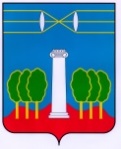 СОВЕТ ДЕПУТАТОВГОРОДСКОГО ОКРУГА КРАСНОГОРСКМОСКОВСКОЙ ОБЛАСТИР Е Ш Е Н И Еот 29.09.2022 №795/60О награждении Почетными грамотами и Благодарственными письмами членов Местной организации городского округа Красногорск Московской областной общественной организации ветеранов (пенсионеров) войны, труда, Вооруженных Сил и правоохранительных органовЗа активную жизненную позицию, личный вклад в развитие ветеранского движения и в связи с празднованием 35-летия со дня образования Совета ветеранов, Совет депутатов РЕШИЛ:	1. Наградить Почетными грамотами Совета депутатов городского округа Красногорск с вручением памятных сувениров членов Местной организации городского округа Красногорск Московской областной общественной организации ветеранов (пенсионеров) войны, труда, Вооруженных Сил и правоохранительных органов:	- Лобанову Валентину Александровну – председателя первичной ветеранской организации д. Глухово территориальной организации Ильинское;	- Пырина Юрия Михайловича – председателя первичной ветеранской организации в/г Павшино, члена Совета ветеранов.2. Наградить Благодарственными письмами Совета депутатов городского округа Красногорск с вручением памятных сувениров членов Местной организации городского округа Красногорск Московской областной общественной организации ветеранов (пенсионеров) войны, труда, Вооруженных Сил и правоохранительных органов:- Горик Алену Григорьевну – заведующую сектором МУ «Клуб «Досуг»;- Ермакову Галину Николаевну – председателя первичной ветеранской организации, члена Совета ветеранов;- Иванову Ираиду Львовну – члена информационно-издательской комиссии Совета ветеранов;- Мирошниченко Евгения Андреевича – заместителя председателя первичной ветеранской организации в/г Павшино;- Обаревич Виктора Ивановича – члена первичной ветеранской организации в/г Павшино;- Орешко Алину Александровну – председателя культурно-массовой комиссии территориальной организации «Опалиха», члена Совета ветеранов;- Попова Владимира Михайловича – руководителя секции «Трудовая доблесть», члена Совета ветеранов.ПредседательСовета депутатов                                       	            		               С.В. ТрифоновРазослать: в дело, Совет